Name:  _______________________________			Date:  _____________________Distance Between PointsUse the graph below to help solve the following problems.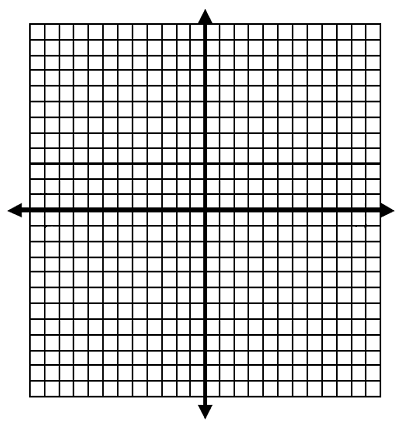 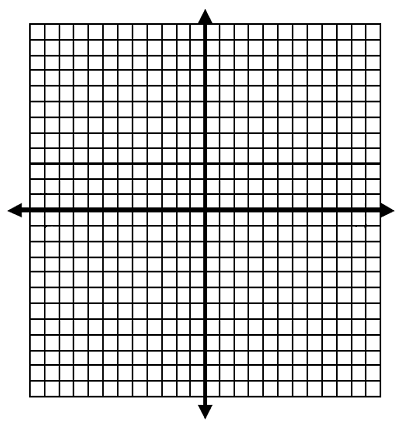 Find the distance between the following points:(4, 6) and (4, -8)(10, -7) and (10, 5)(-9, 6) and (6, 6)(-6, 5) and (-3, 5)Find the distance without using the graph.(9, 7) and (9, -2)(-6, 3) and (-10, 3)(8, ) and (8, 3)(7, 4) and (-6, 4)Tammy started at home at (4, 5) and then went to the store at (4, 1).  She decided to then stop for gas at (4, -4) and then to pick up her printed photos at (4, -5).  She then went home.  What was Tammy’s total distance?